Załącznik  nr 1 do OWU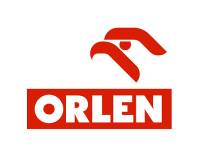 CBOK ORLEN S.A. ul. Chemików 709-411 PłockTel:  (024) 365 22 44                              Fax: (024) 367 70 90                              e-mail: cbok@orlen.pl Dyspozycja ogólna do odbioru Produktówz TerminaliUWAGA: Pola w rubrykach należy wypełniać czytelnie pismem drukowanym, wielkimi literami.1. Nr SAP Klienta2. Nazwa zgłaszającego3. Miejsce odbioru (nazwa Terminala)			       4. Nazwa Przewoźnika5. Termin odbioru (od – do)						         6. Nr dokumentu klienta7. Lista kierowców upoważnionych do odbioru*8. Lista pojazdów upoważnionych do odbioru*9. Upoważnia się do odbioru:*- w przypadku dłuższej listy należy wymienić w załączniku** - C-ciągnik					           N- naczepa      A-autocysterna      P-przyczepa         Oświadczam, że przewóz towarów objętych dyspozycją został zgłoszony zgodnie z ustawą z dnia 9 marca 2017 r. o systemie monitorowania drogowego przewozu towarów, a w wyniku zgłoszenia uzyskany został numer referencyjny podany poniżejNUMER SENT       Oświadczam, że przewóz towarów objętych dyspozycją nie podlega obowiązkowi zgłoszenia do SENTPouczenie: Brak oznaczenia powyższych pól oznacza, że podmiotem wysyłającym obowiązanym do dokonania zgłoszenia przewozu towarów, zgodnie z wyżej wymienioną ustawą, jest  Grupa ORLEN.………………..						……………………………………………………….Data							Firma (pieczątka i czytelny podpis osoby upoważnionej)nowa korekta -DzieńDzieńMiesiącMiesiącRokRokRokRokDzieńDzieńMiesiącMiesiącRokRokRokRokL.p.NAZWISKOIMIĘNr dowodu osobistegoNr dowodu osobistegoNr dowodu osobistegoNr dowodu osobistegoNr dowodu osobistegoNr dowodu osobistegoNr dowodu osobistegoNr dowodu osobistegoNr dowodu osobistego12L.p.Nr rejestracyjny pojazduTyp pojazdu**12L.p.PRODUKTIlość [dm3]Nr kontraktu / zleceniaNr kontraktu / zleceniaNr kontraktu / zleceniaNr kontraktu / zleceniaNr kontraktu / zleceniaNr kontraktu / zleceniaNr kontraktu / zleceniaNr kontraktu / zleceniaNr kontraktu / zleceniaNr kontraktu / zleceniaMiejsce dostawy1234